Allegato 2 – Schema Piano dei costi del progetto ……..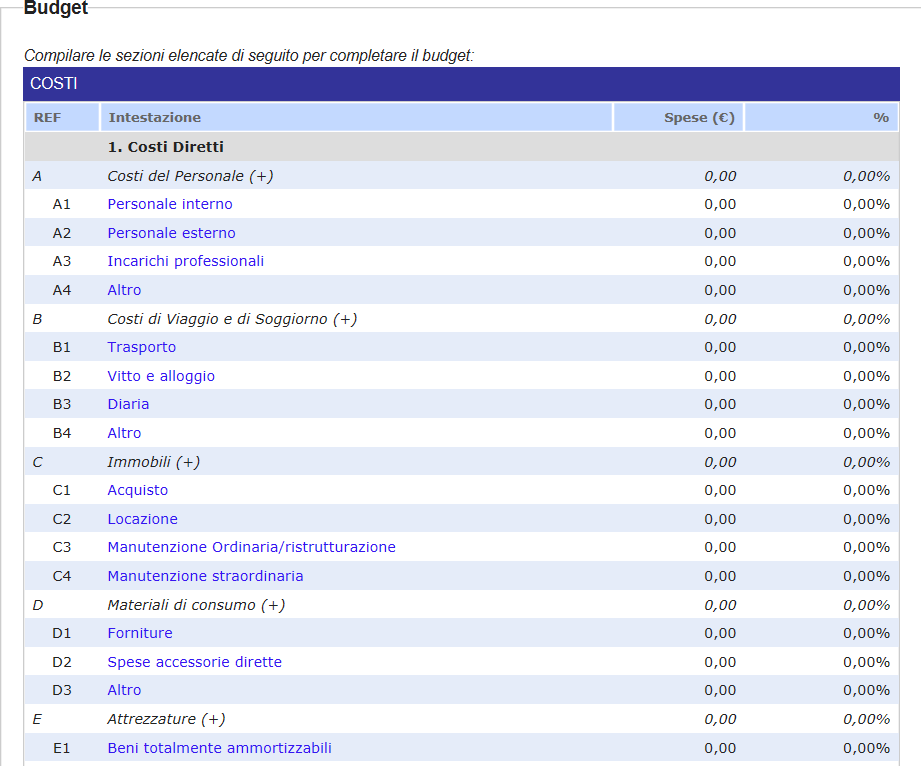 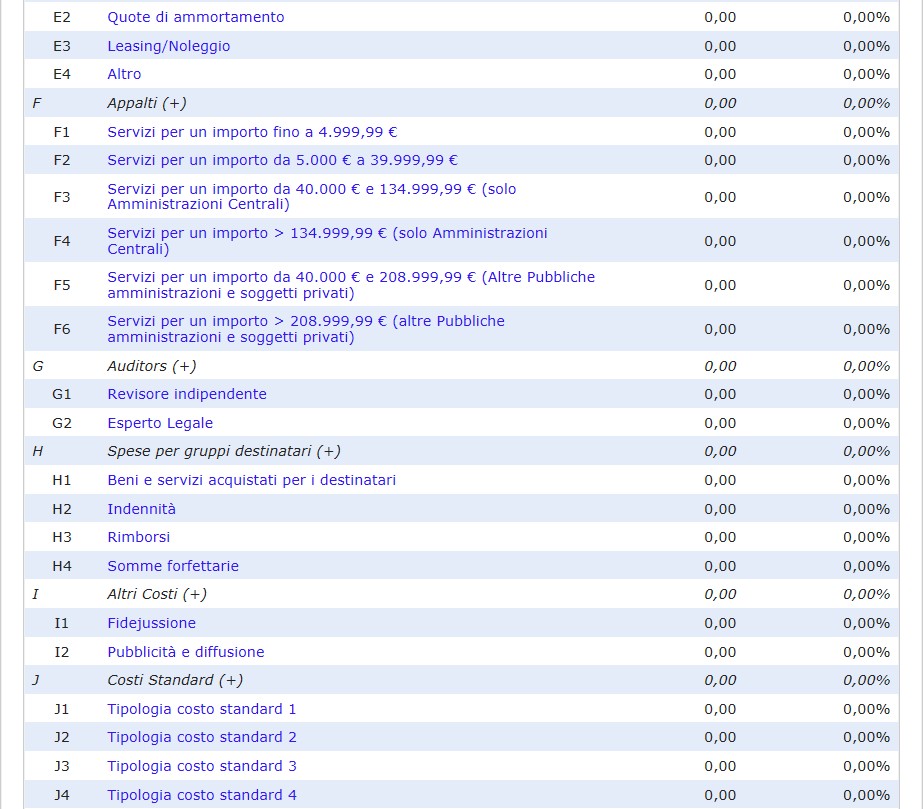 Il budget finanziario deve essere riportato su carta intestata del soggetto partecipante.Data e luogoFirma digitale